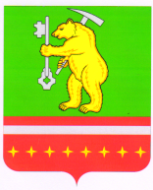 Совет депутатов Магнитского городского поселенияКусинского муниципального районаЧелябинской области                                                РЕШЕНИЕ от 09 ноября 2021г                                                                              №35О внесении изменений и дополнений в решение Совета депутатов Магнитского городского поселения от 27.06.2019 № 53 «Об утверждении порядка формирования,ведения, ежегодного дополнения иопубликования Перечня имуществаМагнитского городского поселения,предназначенного для предоставления вовладение и (или) в пользование субъектаммалого и среднего предпринимательства иорганизациям, образующиминфраструктуру поддержки субъектовмалого и среднего предпринимательства» Руководствуясь Уставом Магнитского городского поселения, в соответствии с Федеральным законом от 24.07.2007 № 209-ФЗ «О развитии малого и среднего предпринимательства в Российской Федерации», Совет депутатов Магнитского городского поселения   РЕШАЕТ:1. Внести изменения и дополнения в решение Совета депутатов Магнитского городского поселения от 27.06.2019 № 53 «Об утверждении порядка формирования, ведения, ежегодного дополнения и опубликования Перечня имущества Магнитского городского поселения, предназначенного для предоставления во владение и (или) в пользование субъектам малого и среднего предпринимательства и организациям, образующим инфраструктуру поддержки субъектов малого и среднего предпринимательства» (Приложение).2. Настоящее решение подлежит  размещению на официальном сайте Магнитского городского поселения.Председатель Совета депутатовМагнитского городского поселения                              Л.М. ПеревышинаПриложение 1к решению Совета депутатовМагнитского городского поселенияот 09 ноября № 35Изменения и дополненияв порядок «формирования, ведения, ежегодного дополнения иопубликования Перечня имущества Магнитского городского поселения,предназначенного для предоставления во владение и (или) в пользование субъектам малого и среднего предпринимательства иорганизациям, образующим инфраструктуру поддержки субъектовмалого и среднего предпринимательства»раздел 1 дополнить абзацем вторым следующего содержания:«В соответствии с ч.1. ст.14.1 Федерального закона от 24.07.2007 №209-ФЗ «О развитии малого и среднего предпринимательства в Российской Федерации», данный порядок распространяется на Физические лица, не являющиеся индивидуальными предпринимателями и применяющие специальный налоговый режим «Налог на профессиональный доход.»